Témanap: Facsoda"Életfa, világfa,születésbe-halálba,világból világba.Égigérő fánakleveles hét ága,összeköt és megtart:táltosok létrája.Gyökere és törzse,pompás koronájaa három világotszemünknek mintázza.Földi élet fakaderős oltalmába,Égi tudást ad átlombja - suhogása."(Kovács Enikő)A témanap a fáról szól, amely az élet egyik legfontosabb eleme a bölcsőtől a koporsóig.  Velünk van, elkísér bútorokban, hangszerekben, tárgyakban, lélegzésben. Annyira megszokott a jelenléte, hogy észre se vesszük. Ezért tartjuk fontosnak erre felhívni a gyerekek figyelmét és így környezettudatos szemléletüket alakítani. Ezen a napon, illetve a napra való felkészülés során a gyerekek nagyon sokat fognak tanulni a fákról, a fákon élő állatokról, a fák alatt élő növényekről, a fák hasznáról, bibliai szerepéről és mindarról, ami a fákkal kapcsolatos. A témanapon a gyermeki kíváncsiságra, a különböző érdeklődési körökre, a korosztályra jellemző játékosságra építünk.A modul kereteA témanap előkészítéseCéljaink:- A fa átszövi mindennapjainkat, az emberek gyakran el sem képzelik, hogy milyen egy fa élete. Fontos, hogy a gyerekek kapjanak átfogó képet egy fa életéről, a Nagy Fafilm megtekintésével. - Ismerjenek meg több fajta fát, többek között a Bibliában is olvasható fákról is tudjanak meg többet. - A művészeteket is segítségül hívjuk, hogy minél több oldalról meg tudjuk közelíteni a fa-témát. (népművészet, népköltészet, festészet, irodalom, fafaragás, halasi csipke –hungarikum fogalma…)- Tudjanak az interneten keresgélni, anyagot gyűjteni, csoportmunkában lapbookot, tablót készíteni a kiválasztott témában. - Mozgásos játékokkal a természetben való játék, kúszás, mászás élményét élhetik át. - Információgyűjtés nagyobb fákról. Favizsgálat. (Kerületmérés- kormeghatározás, levélmintázat, törzs lenyomat készítés, állatok keresése a fán.)A témanap illeszkedése az iskolai adottságaihoz:Iskolánk udvarán és a közeli játszótéren is vannak nagy, öreg fák. Azokat tudják vizsgálgatni. A programot igyekeztünk úgy szervezni, hogy a gyerekeknek minél nagyobb önállóságuk és választási lehetőségük legyen. A nap nagy részében azt a programot valósíthassa meg, amit előre eltervezett, és szívesen vállalt. A témanappal iskolánk Pedagógiai programjának egy részét is megvalósítjuk. A Pedagógiai programunk környezeti neveléssel kapcsolatos elvei, amit a tanterv pontosít, és a tanmenet valósít meg: „Meg kell alapoznunk tanítványaink környezeti erkölcsét, társadalmi természeti felelősségét, formálnunk kell alakuló értéktudatukat, együttműködési képességeiket, a személyes és közös felelősségtudat alapjait.”„A környezeti nevelés kiterjed az emberi együttélés, illetve az ember-természet kapcsolatbemutatására és formálására, egyben elősegíti a környezeti- és egészség-tudatosság erősödését”A tantervünk tartalmazza azokat az elveket, amelyek mentén a programot meg kívánjuk valósítani. Informatikai és infokommunikációs eszközök irányított használata az információkeresésben és problémák megoldásában. Az informatika teremben lehet  akár két program is, ahol akár csoportban,akár egyesével is meg tudják oldani a puzzle feladatokat, vagy a LearningApps feladatokat. Keltse fel az érdeklődést a környezetükben élő állatok és növények iránt!A nagy Fafilm alkalmas erre! Valamint a forgószínpados feladatok.A tanult ismereteket tudják használni a mindennapokban! Ismerjék meg a az élőlények életben maradásához szükséges feltételeket! A forgószínpados feladatokban lesz erről is szó. Ismerjék meg az élőlények és környezetük közötti kapcsolatok sokféleségét- egy fa kapcsán a fa és a rajta élő állatok kapcsolatát!Szintén a filmben lesz róla szó.Életközösségek kapcsolatainak bemutatása, csoportosítás adott szempontok szerint.Egy természetes életközösség bemutatása  Szintén a filmben van róla szó.Témanap és komplexitásTermészetesen a témanapot úgy állítottuk össze, hogy komplex fejlesztés legyen, tehát nem csak a környezeti nevelés elveit tartottuk szem előtt, hanem a többi tanulói kompetencia fejlesztését is figyelembe vettük. Az elméleti környezetismereti tudás fejlesztésén kívül megjelenik az irodalmi és a művészeti nevelés, a digitális készségek is. Mozgásos, játékos feladatokat is terveztünk. Azt szerettük volna elérni, hogy minden tanuló megtalálja a neki kedves feladatot, amiben szívesen tevékenykedik, és mégis a fáról a fákon lakó, vagy a fákkal kapcsolatban élő állatokról szerezzen új ismereteket. Fontos, hogy ezeket az új ismereteket meg is tudja osztani a társaival, hiszen nem tudott minden gyermek minden állomáson részt venni. Ezért a következő tanítási nap feladata lesz, hogy elmondják egymásnak, hogy ki miben vett részt, és ott milyen érdekességet jegyzett meg. A témanapot követő héten folytatódik az élmények „tovább élése” a különböző tanórákon, hogy az átéltek, az élmények, az új információk a memória megfelelő fiókjába kerüljenek, hogy ne csak egy kipipált program legyen az iskola feladatai között, hanem a gyerekek iskolai életének meghatározó eleme legyen. (Ráadásul a témanapot követő napokban erdei iskolában megyünk, ahol az egyik nagy téma az erdő lesz. Ott konkrétan tudják alkalmazni a látottakat.)Természetesen a programot le is kell zárni. Ezzel kapcsolatos feladataink:- A készült fotókat rendezni, az iskola honlapjára feltesszük, hogy a szülők is láthassák. (Természetesen a szülők az iskolába lépéskor beleegyeztek abba, hogy a tanulók fotói az iskola honlapján szerepelhessenek.) A témanap terveA programot a harmadik évfolyamra terveztük, aztán a tervezés folyamán kibővítettük a lehetőséget a többi osztály számára is részlegesen. 13 forgószínpados feladatra jelentkezhetnek a gyerekek. Ez 51 harmadikosnak túl sok, így a negyedikes osztályfőnökökkel is egyeztettünk, akik örömmel vesznek részt a forgószínpados részben. A Nagy Fafilm megtekintése pedig bárkinek való, így ebbe a programrészbe az elsősök, és a másodikosok is részt tudnak venni, nekik készítettünk egy vizsgálódós feladatlapot is, hogy a filmen látottakat azonnal alkalmazhassák is a film megtekintése után. A feladatlapok kitöltése után az első második osztály egymást váltva a közeli játszótérre megy „a Facsoda Birodalom királya és királynője” megválasztására. A játszótéren a várban, a hídon, a kötélhágcsón…stb. meghatározott sorrendben végig kell menniük. A kísérő kollega méri az időt. A leggyorsabb kislány és kisfiú lesz a király, illetve a királynő. Aki éppen nem versenyez, az ott levő fákat vizsgálgatja páros, vagy csoportmunkában a mellékletben levő feladatlap segítségével. Részletesen a programokrólElőzetes feladat: Lapbook vagy tabló készítése.Egy héttel a témanap előtt a gyerekek választhatnak a felkínált nyolc lehetőség közül, hogy melyikben szeretnének részt venni. Lehetőségek a csoportmunkára:Egy fa élete Élőlények rovarokÉlőlények madarakÉlőlények emlősökFából készült hangszerekSzólások a fáról- rejtvénykészítés, Activity…Fához kapcsolódó foglalkozásokTermészettudósok munkássága Miután kiválasztották, összeülhetnek megbeszélni, hogyan fognak hozzá. Könyvtárban, interneten kutakodnak az adott témáról, majd kiválogatják, hogy ezek közül mi kerül fel a produktumra. Képeket, szövegeket gyűjtenek - az iskolában ki lehet nyomtatni ezeket. A témanap feladata: a lapbook vagy tabló készítése. A gyűjtött információk mellé a lapbookba beépíthetik a nap folyamán szerzett információkat is. A lapbook egy lapkönyv. Lapozható, kinyitható, az adott témáról gyűjtött képeket, anyagokat saját belátásuk szerint rendezhetik, alakíthatják, borítékba kérdéseket, feladatokat tehetnek a témáról, külön kis képeket rakhatnak bele, rejtvényt, egyszerű játékot készíthetnek az olvasó gyerekeknek… a lehetőségek tárháza millió, az ötletességükön sok múlik. A lapkönyvek készítése számos előnnyel jár: motiváció, érzelmi és affektív szempontból: a diákok  jobban motiváltak, mert részt vesznek a tanulási folyamatban, kooperatívan alkotnak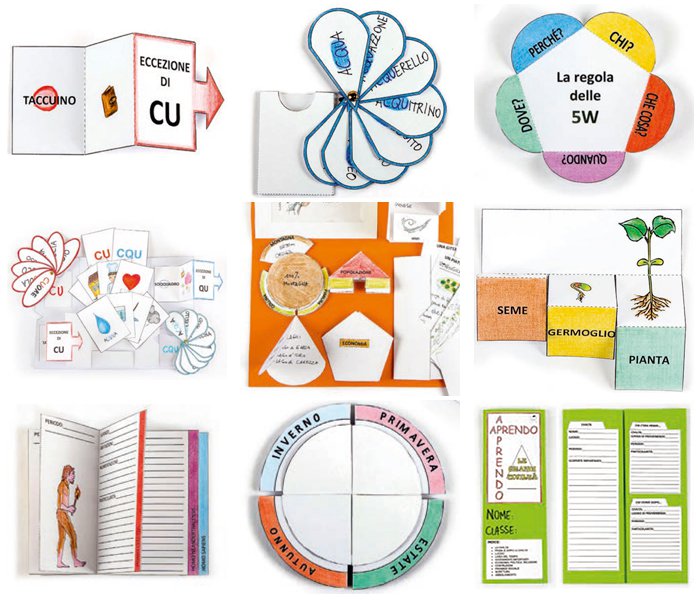 tanulni tanulás és a tanulási készségek fejlesztése: olyan tanulók lesznek, akik megtanulják a saját tanulmányi módszerüket építeni, kialakítaniegyüttműködés és befogadás: a lapkönyvek jól illeszkednek az együttműködő csoportoktatáshoz, mert a tanulók fejlesztik azokat a kritikus képességeket, amelyek szükségesek ahhoz, hogy lapbookot alkossanak együtt: a társaikkal folytatott párbeszéd, érvelés, lényegkiemelés, meggyőzés, kompromisszumkészség, ötletelés stb.  Elvárás: A szöveg csak kézzel írott lehet. Minden csoporttag ír, ragaszt, rajzol, közreműködik.Egy nagy, öreg fa vizsgálata: Az elsős és másodikos gyerekek a játszótérre mennek, egy feladatlap segítségével méréseket végeznek, rajzolnak. A harmadik és negyedik osztályosok pedig az iskola udvarán levő, több, mint 70 éves fákat vizsgálgatják. Melléklet: FeladatlapFacsoda Birodalom királyának és királynőjének megválasztása: Amíg az egyik osztály méréseket végez, addig a másik osztály az ott levő vár-mászókát felhasználva akadálypályát teljesít. Utána csere.  Aki az évfolyamon a leggyorsabb volt, az lesz a birodalom elsős/másodikos királya és királynője. Forgószínpad: 13 helyszínen egy-egy témával ismerkedhetnek a harmadikos és a negyedikes gyerekek. Előzetesen ki kell választaniuk, hogy az adott lehetőségek közül melyiken szeretnének részt venni. A megadott időkeretbe 6 program fér. A programok létszáma maximált (10 fő) tehát hamar kell dönteniük, hogy ki, mire szeretne menni. Le is kell tudni mondani bizonyos programokról, és helyette másikat választani. Egy-egy program 25-25 perc. A kunyhó építése dupla időt vesz igénybe.Melléklet: Egyéni órarend; Foglalkozások eszközeiNoé Bárkája története - Ki mire emlékszik? A játékvezető elmond egy szöveget Noé bárkájáról egy tanulónak, ő elmondja a csapat következő tagjának. Aztán a következő meséli el az újabb tagnak. Ez addig megy, míg az utolsó ember kerül sorra. Akkor ő is elmondja a szöveget. A játékvezető számolja, hogy hány a szövegben előre meghatározott kulcsszót mondott el az utolsó csapattag. Az a csapat nyer, ahol több kulcsszót hangzott el. –A játék ötlete: Magyarország szeretlek TV műsor.Melléklet: Noé bárkájaKunyhó építése - A rendelkezésre álló anyagok: fűzfa ágak, faágak, faanyag stb.  Ezekből kell szabadon dönteniük, hogy hogyan készül el a kunyhó. Bibliai növények –fafajták a Bibliában. PPT kapcsolódó interaktív feladatokkal.  (Olajfa, tömjénfa, miharfa, ámbrafa, babérfa, libanoni cédrus, jeruzsálemi fenyő, Szentjánoskenyérfa, táborhegyi tölgy, dió, fűzfa, datolyapálma, eperfa…)A gyerekek húznak egy képet, rajta a Bibliában is szereplő fa képe és a lap túloldalán a rövid ismertetése. Pár perc alatt megjegyzik, majd az ismeretet tovább adják egy társuknak, akik már ezt az ismeretet adják tovább a képpel együtt, mert innét már csak a képet nézve lehet tovább adni az információt. Melléklet: Bibliai növényekA fa- szimbólumok az ember életében. PPT vetítés magyarázattal. Minden fához, minden oldalon külön LearningApps interaktív feladattal. Puzzle összerakása. A kerület legnagyobb platánfája az udvarunkon áll. Több mint 75 éves. Találjuk ki, minek lehetne a szimbóluma? Itt állt régóta a pestszentimrei strandon és 1986 óta az iskola udvarán. Találjátok ki, miket mesélhetne nekünk! Melléklet: Facsoda- szimbólumok (ppt); Fa – szimbólum; Puzzle – életfa; Szász Endre: Életfa (szőnyeg); Halasi csipke – Életfa csodaszarvassal; Életfa – puzzle; Zsidó életfaMozgásos játékok az udvaron. - Fából készült eszközökön vidám játéklehetőségek kipróbálása. Akadálypálya leküzdése. Melléklet: Akadálypálya1. Az udvari játszótér elemeinek felhasználásával alakítottuk ki a pálya egy részét, valamint…2. fakockákat kell egymásra rakniuk, fatornyot építeniük, kéz segítsége nélkül csapatmunkában. (Kép a mellékletben található.)3. Egyéb játék- nem része az akadálypályának: Kb 10m távolság megtétele úgy, hogy egy nagy fából készült lap, egy seprűnyél, és 4 db henger áll rendelkezésre. (A négy hengerre kell rátenni a falapot, a gyerekek ráállnak, a bottal tolják előre magukat, a kiguruló hengert előre teszik, és így haladnak előre.)Melléklet: Mozgásos játékokJenga bajnokság – a megadott időn belül melyik csapat tud több darabot kihúzni a toronyból úgy, hogy nem dől össze. Az utolsó kihúzás nem számít bele. A fa motívuma a képzőművészetben- festőművész segítségével frottázs készítése.Magyarország facsodái: ppt vetítés hozzá kapcsolódó interaktív feladatokkal. A ppt-n látható az is, hogy a fa Magyarország térképén kb. hol helyezkedik el. Ehhez kapcsolódik egy LearningApps-os feladat: el kell helyezni a helységeket Magyarország vaktérképén.  Utána apróhirdetés játék a bemutatott fákhoz. Melléklet: Magyarország híres fái (ppt); Magyarország facsodái; Magyarország vaktérképe; ApróhirdetésFa a népköltészetben - Mese olvasása, hozzá az égig érő fa rajzolása csoportosan hosszú papírra.Melléklet: A csodálatos faÓriástársasjáték- falevelekkel - Előzetesen nagy fát festünk két összevarrt dupla lepedőre. Ezen a játékosok elférnek, legalább négyen. A fa lombjában jelzett úton kell haladniuk a játékosoknak, óriás dobókockával dobnak, és lépegetnek. A játék páros, az egyik gyermek mindig dob, a másik lép. Ha fa jelzett pontra lépnek, ott feladat vár rájuk, amit meg kell oldani. Ez már közös feladat, bárki válaszolhat rá.  (Ez később is használható a feladatok variálásával. Lehet játékos feladat, lehet tananyaghoz kapcsolódó kérdés… bármi.)Melléklet: Kérdések kártyái – Óriás társasjátékSzólások-közmondások a fáról rejtvényesen - PPT-n rajzosan megjelenített közmondások láthatók, ki kell találni azokat. Melléklet: Szólások; Szólások a fákról (ppt)Spatulából tárgykészítés - szabadon választott tárgyat is lehet, de ötleteket is fognak kapni.Melléklet: Spatulából tárgykészítésÖreg fa vizsgálata - A nagy platán vizsgálata: A gyerekek a mellékletben levő feladatlapok segítségével vizsgálgatják a fát.Melléklet: Fák koraSok helyszín van, sok lehetőséggel, ezért úgy gondoltuk, hogy a Forgószínpadon a 4. évfolyam is részt tud venni. Az elkészült lapbook-ok bemutatása.  Elvárás: Mindenkinek legyen mondandója is! Beszámoló, értékelésÖtletek gyűjtése, külső segítők bevonása, felkérése, helyszínek számbavétele, 1fő/csoport: Az első ötletünk rögtön a fa köré csoportosult. Számunkra a klímaváltozás időszakában nagyon nagy fontossággal bír a környezetvédelem, a környezettudatosság kialakítása. Így mindkettőnknek egyértelmű volt, hogy a fa, mint téma remek választás. Ahogy belemerültünk a témába, a minél szerteágazóbb megközelítésbe, akkor jött az ötlet, hogy a fa tényleg csoda az életünkben, tehát egyértelmű, hogy a cím Facsoda lett. A feladatok kitalálását, megszerkesztését ketten végeztük. Amikor összeállt a kép, akkor kezdtük bevonni a kollégákat és a szülőket. Itt már figyelembe kellett vennünk a lehetőségeinket, az ő javaslataikat. Így néhány változtatást ejtettünk. Pl. a Noé bárkakészítést az anyagszükséglet miatt nádkunyhó építésre módosítottuk. A lapbook készítését a nap végére tettük, hogy a gyerekek be tudják építeni a szerzett információkat. A program eredetileg csak a két harmadik osztály számára indult. Aztán ahogy jöttek az ötletek, kiderült, hogy ebbe beleférnek a negyedikesek is, aztán  az 1-2. osztályt is bevontuk, a korosztálynak megfelelő külső helyszíni feladatokkal: játszótér, fa vizsgálata. Így a forgószínpad választható lehetőségeit kiterjesztettük a negyedik osztályokra is. A tervezés végére az összes alsós osztály belekerült a programba. Hála a sok ötletnek, és a rugalmas tervezésnek.Komplex kínálat a témát illetően (minden tantárgy érintettségével)A kínálattal igyekeztünk minél szélesebb választási lehetőséget nyújtani és a témát komplex szemlélettel bemutatni. Témaválasztásunk azért esett a fára, mert a klímaváltozás veszélye miatt úgy gondoltuk, hogy a fa megismertetése minél szélesebb körben nagyon fontos feladat. A fa maga az élet, és ezt hangsúlyoztuk ezzel a téma nappal a gyerekek számára is. Bibliai szerepének kiemelése pedig keresztyéni feladatunk. Érintettük a képzőművészetet, bibliai témát, technikát, vizuális kultúrát, matematikát (mérésekkel), testnevelést, olvasást-szövegértést, nyelvtan a helyesírás-írás fejlesztésével, természetismeretet, informatikát. Így a nap folyamán egy témában teljes fejlesztést értünk el, rengeteg területről közelítettük meg a fa fontosságát, mert a fa földünkön tényleg facsoda.Gyerekek jelentkezése határidőre (pl. csomagolópapíron)A gyerekek jelentkezését igazságosan oldottuk meg. Első körben mindenki kapott egy hatalmas táblázatot a forgószínpad választási lehetőségeivel. Így minden osztálynak volt egyszer lehetősége elsőként jelentkezni egy adott intervallum feladataira. Utána a kitöltött lapokat igazságosan, körforgásban adtuk tovább a következő osztálynak. Így szépen megteltek a helyek. Ebben az volt a jó, hogy minden gyerek átgondolta, hogy mi az a foglalkozás, amire nagyon szeretne menni és mivel egyszer mindig kezdhették a választást, volt lehetősége bejelölni a számára fontosat.Menetlevél=saját óraterv készítése/fő – időpont, foglalkozás címe, szükséges anyag, eszköz, vezető neve/aláírásának helyeÜres menetlevelet osztottunk minden gyereknek. Abban a táblázatban az időbeosztás volt látható. Amikor a gyerek a nagy táblázatba beírta a nevét a választott foglalkozáshoz, akkor azonnal beírta a saját menetlevelére is a megfelelő időponthoz, hogy hova megy. Így a jelentkezések lezártával az ő menetlevelük is betelt. A menetlevél három oszlopból állt. Első az időpontokat tartalmazta. Ezt kellett figyelniük, amikor állomást váltottak. A második oszlop a foglalkozást és a helyszínét tartalmazta. Így pontosan tudták, hogy hova kell menniük. A harmadik oszlop a témavezető aláírásának adott helyet. A gyerekek amikor végeztek egy feladattal, akkor aláíratták a témavezetővel. Így a témavezető is tájékoztatást kapott arról, hogy a tanuló a megfelelő helyen van a megfelelő időben. Ha valaki mégis eltévesztette, tudott neki segíteni, hogy hova menjen. A szükséges anyagokat már a helyszínen kikészítettük, tehát azokat a gyerekeknek nem kell magukkal vinni. Értékelés módjai (egyéni, csoportos/gyerekek, visszajelzések/felnőttek)A nap értékelésére nagy hangsúlyt fektettünk. Fontos volt számunkra, hogy mindenkit meghallgassunk, hisz az esetleges hibákból tanul, fejlődik az ember. Mivel ebben a formában még nem tartottunk témanapot, kíváncsian vártuk a visszajelzéseket.Kollégák: (formája együtt leültünk megbeszélni a napot) A nap gördülékenyen, remekül lezajlott. A gyerekeknek tetszettek a feladatok. A kicsik örömmel mentek ki a játszótérre és a fa megfigyelését is boldogan végezték. Érdekes és tanulságos volt számukra. A játékokon végzett ügyességi feladatok jól fejlesztették a mozgásukat és egyensúlyukat. Érdekes volt látni a menetlevéllel kötelességtudóan közlekedő gyerekeket. Ilyen önállóságot megkövetelő témanap még nem volt. Csapatfeladatok már voltak iskolánkban, de akkor maximum két csapatra oszlott az osztály és együtt mentek a gyerekek. Itt sokkal önállóbbak voltak és ügyesen megoldották. Ezt jó volt nézni. Mivel ők választhattak maguknak feladatot, sokkal motiváltabbak voltak és nagyobb érdeklődéssel vettek részt a feladatvégrehajtásban. A fegyelmezéssel sem volt így probléma.Szülők: (formája: együtt leültünk megbeszélni a napot) Az állomásokon szülők segítettek nagy számban. Tetszett nekik a gyerekek önállósága. Jónak és érdekesnek találták a feladatokat. Szeretettel fogadták, hogy részt vehettek egy ilyen folyamatban. Mivel minden szülő megfelelő tájékoztatást kapott a feladatról és a levezetéséről, ez nem okozott problémát. Viszont elhangzott tőlük, hogy mivel nem egyforma képességűek a gyerekek, más-más tempóban végeztek a feladatokkal. Így volt, akinek várni kellett, és volt, aki éppen kész lett. A jövőre nézve fontos tapasztalatez, melyből levontuk a tanulságot: minden állomáson készülni kell a tehetséges, jobban haladó tanulóknak tartalék feladattal. Ahol a szülő pedagógus is volt egyben, azonnal feltalálta magát és pl. a világ legnagyobb fáiról vetített a gyerekeknek. Azonban a nem pedagógus szülőknek ez gondot okozott, de figyelték az időbeosztást és igyekeztek beszélgetni addig a készen várakozó gyerekekkel. Összeségében a napot nagyon sikeresnek ítélték és örülnének ilyen lehetőségnek máskor is. Mi is azt éreztük, hogy a pedagógus és szülő együttműködés jót tesz, mélyíti a kapcsolattartást, jobban megismerték a munkánkat, látták, hogy minden tanuló egyéni bánásmódot igényel. Ezt a tapasztalatot tudjuk hasznosítani a továbbiakban is a szülőkkel együttműködve.Gyerekek: (formája: együtt leültünk megbeszélni a napot) Minden feladat nagyon tetszett nekik. Mivel mindannyian mások vagyunk, remekül kijött, hogy szinte mindenkinek más volt a kedvenc feladata. Érdekesnek, izgalmasnak találták a programokat. Volt, aki azt mondta, hogy nagyon tetszett neki az, hogy szinte minden területen ügyeskedhetett: kézműversség, rajz, informatika, mozgás, olvasás. Volt már az iskolánkban ilyen helyszíneken megkapott csapatfeladatos nap, de azt mondták a gyereke, hogy ez azért tetszett nekik jobban, mert nem kellett együtt menni a csapattal. Jó, hogy önállóbban lehettek. Azt is pozitívan értékelték, hogy ők választhattak feladatokat. A kézműveskedésnél készített spatula tárgyakat örömmel vitték haza. A film is nagyon tetszett nekik. Volt, aki azt mondta, hogy otthon újra megnézik anyával. A gyerekek is említették, hogy volt, ahol hamarabb készen lettek és várniuk kellett. Az értékelésnél zömmel 10 pontot adtak. Egy-két hét pontos értékelés fordult elő. Összesítve a mi véleményünk: A felkészülő pedagógusoktól sokkal nagyobb előkészületet kíván a feladatok előkészítése, mint egy tanórai felkészülés. A feladatok kitalálása, megszerkesztése, kivitelezése, levezetése összetett feladat, de örömmel vállaltuk. Mégis mi is úgy éreztük, hogy nagyon élvezhető, sikeres napot zártunk. Már az indulásnál, ahogy a gyerekek örömmel válogattak a feladatok közül és lelkesen iratkoztak fel egyes programokra, az minket is lelkesített és motivált. Mivel ilyen formájú tevékenykedtetésben még mi sem dolgoztunk, kicsit izgultunk az önálló „közlekedéssel” kapcsolatban. A gyerekek ügyessége azonban felülmúlta várakozásunkat. Figyelték az időt, ami az óra használatát is segítette. Szuperül megtalálták az állomásokat. Ez az önállóságuk semmilyen fennakadást nem okozott. Bár volt segítő kolléga az udvaron, az ő feladata volt a gyerekek irányítása, de nem volt rá nagy szükség. A motiválásuk sem okozott nehézséget úgy, mint egy tanítási órán. Mivel rengeteg feladat volt és ők „akartak” odamenni, lelkesek voltak. A nap folyamán rengeteg információt szereztek, de mégsem azt érezték, hogy egész nap tanultak. Bár egy témanapot szerveztünk, a kollégákkal egyeztetve és a gyerekek lelkesedését látva a feladatokat fent hagytuk a közös tanári gépen, így az interaktív játékos részét az osztályban is meg tudták újra nézni, akik nem voltak azon az állomáson, ők is megismerhették, és ismétlésnek, elmélyítésnek is remek volt. Ez a tanulási forma innovatív, kreatív és módszertanilag korszerű volt. Az előkészítés nekünk pedagógusoknak volt több munka, de a gyerekeknek megadta a Heuréka élményt. Megmaradt a felfedezés öröme, a játékosság, a nem csak tankönyvből tanulás élményét nyújtotta. Pedagógusként csak a facilitátor szerepét töltöttük be, a tanulóké volt végig a központi szerep. Témája a fa, abszolút a gyerekek körüli valóságra épült. A fa az életünk egyik fontos alapja. A Facsoda csodás témaválasztásnak bizonyult. A forgószínpad feladataival humán és reál „területeket” egyaránt érintettünk. Színes, érdekes és tanulságos napot zárhattunk. Figyelembe vettük a helyi tér, település, kerület sajátosságait is a tanulás színterévé tettük. Elmondtuk tanulóinknak, hogy iskolánk udvarán található a kerület legöregebb platánfája. Megismerkedtek a környék fáival, játszóterével. Azonban Magyarország nevezetes fáit is kiemeltük. Kapcsolódtunk a magyar népművészethez, hagyományokhoz feladatainkkal. Megjelent a keresztyén értékrend is. A végrehajtásba a szülők és kollégák is bekapcsolódtak. Tehát büszkén mondhatjuk, hogy egy átfogó, szerteágazó, sokrétű témanapot sikerült kialakítanunk, mely megérte a sok munkát és ötleteket adott a továbbiakhoz. Jó iránynak tartjuk a hagyományos oktatástól való elrugaszkodást. Bátrak voltunk, mertünk újítani és megérte. A gyermekek egyész nap izgatott örömtől ragyogó arca pedig megerősített bennünket abban, hogy megérte. Tanulóink öröménél pedig nincs számunkra szebb motiváló erő!Amit legközelebb biztosan másképp csinálunk: Az állomások helyszínét, és a listát, ahová a gyerekek felírták magukat, ki kell tenni a folyosón több helyre, akár még előző nap, mert reggel erre már nem marad idő. Az állomásokra is ki kell tenni az adott állomásra vonatkozó névsort, hogy a programok vezetői is lássák, hány gyereknek, és kiknek kell ott lennie az adott időben. Voltak, akik nem tartották a listán levő feladatsort. Megtaláltak egy helyszínt, és odaálltak. Az állomásokra a programvezetőknek kell vinni palackos vizet, mert előfordult, hogy a büféig nem volt idejük elmenni. Akik a témanapot szervezték, ne legyenek programvezetők, mert előfordulhatnak olyan helyzetek, ami azonnali ötletet, beavatkozást igényel, és mivel a szervezők ismerik a legjobban a nap menetét, ők tudnak azonnali megoldással szolgálni. Szabóné Botka Irén és Farkasné Holpert JuditA modul címeA FacsodaHelyszínekTantermek, informatika terem, udvar, folyosó, tornaterem, közeli játszótérKorosztályA témanapot a 3. évfolyam teljes egészében megvalósítjaA 4. évfolyam a program ¾ részében csatlakozik.Az 1-2. évfolyam a program felét fogja megvalósítani. Célok/részcélokFő célunk az volt, hogy sokféle feladattal, játékkal a gyerekek minél többet tudjanak meg a fáról. Nem csak a környezeti nevelést tartottuk szem előtt, hanem komplex fejlesztésre törekedtünk a tervezés során. A tanulói kompetenciák közül fejlődött…az értelmi + digitális kompetencia: lapbook előkészítő időszaka, puzzle és más digitálisan elkészített feladatok elvégzésével;az érzelmi kompetencia: nagy fafilm megtekintésével;a szociális kompetencia: a csoportos feladatok által;a kommunikációs kompetencia: csoportfeladatok megbeszélése, történetmondás egymásnak, véleményalkotás;a tanulási kompetencia: nagy fafilm megtekintése, sok információ befogadásával, történet visszamondásával, a bibliai fák képes feladatának elvégzésével. IdőtartamEgy tanítási nap, 8:00-15:45Anyagok, eszközöknádszövet, fajátékok, stopper, papír, zsírkréta, spatula, ragasztó, ragasztópisztoly, számítógépek, ppt-k… Külön táblázatban jelöltük a feladatokhoz szükséges eszközöket, ld. melléklet: „Foglalkozások eszközei”Szervezési formaA nap folyamán részben osztálykeretben zajlik a program: A Nagy fafilm megtekintése, és a lapbook készítés. A forgószínpad 13 lehetőségéből a gyerekek szabadon választhatnak hatot, hogy a három órában melyik hat foglalkozáson vesznek részt. Foglalkozást tartanakAz osztályfőnökök, a napközis kollégák, valamint szülők segítenek, illetve néhány nagyobb diák tud segíteni a lebonyolításban. ÉrtékelésA program után a gyerekek véleményét meghallgatjuk, jegyzeteljük. Amikor a gyerekek elmentek, akkor a felnőttek, és a segítő diákok is összejövünk, egy-egy kérdőívet tölt ki minden segítő, hogy lássuk, ki hogyan vélekedik a programokról, és persze szóban is megbeszéljük, dokumentáljuk. Melléklet: „Kérdőív – értékeléshez”időosztályprogram8:00-9:00mindenkiA témanap indítása a program ismertetése - A nagy Fafilm bemutatása (52 perc)https://www.youtube.com/watch?v=mHctCJRtX40 Melléklet: Feladatlap a Nagy Fafilmhez9:00-12:001.és 2.osztályokA játszótérre mennek. Öreg fákon méréseket végeznek, Facsoda Birodalom  királyát és királynőjét választják meg.3. és 4. osztályokForgószínpad – a korábban elkészített saját órarend megvalósításaNoé Bárkája története- történetmondás egymásnak.2. Nádkunyhó építése 3. Bibliai növények – fafajták a Bibliában4. A fa- Szimbólumok az ember életében. PPT vetítés magyarázattal és hozzá kapcsolódó interaktív feladatokkal facsoda_szimbolum.pptx (puzzle összerakása)5. Mozgásos játékok az udvaron.6. Jengabajnokság7. A fa motívuma a képzőművészetben– festőművész segítségével8. Magyarország facsodái - PPT Magyarország híres fái.pptxLearningApps: Magyarország vaktérképén elhelyezkedés https://learningapps.org/watch?v=p74pr6f7a18 Apróhirdetésekről  a fák felismerése https://learningapps.org/watch?v=p5bb5axh5199. Fa a népköltészetben-A csodálatos fa c. mese felolvasása, és óriás kép készítése a meséről, egy hosszú papírra10. Óriástársasjáték11. Szólások-közmondások a fáról rejtvényesen   fa_szólások.pptx12. Spatulából tárgykészítés13. Platánfa vizsgálataIskolánk nagy platánfájának megfigyelése, vizsgálata.(levélminta rajzolása, kéregről nyomat, törzs körfogat felnőtt mellmagasságában, magasság az épülethez viszonyítva, látható állatok a fatörzsön) Vizsgálódó lap a mellékletben található.12:00-12:30mindenkiEbéd12:30-14:003. osztályokLapbook-ok, tablók készítése Időkitöltő feladat:szólásmagyarázatok, rajzkészítés a szólásokhoz14:00-14:30Lapbook, tablók bemutatása társaiknak14:30-14:45A témanap értékelése a tanulókkal - A témanap zárása.A gyerekek véleményének meghallgatása.Kérdések: Mi volt a kedvenc feladatod?  Van-e, ami nem tetszett? Hogy érezted magad? Legyen jövőre is hasonló? Milyen fontos újdonságot nyújtott a nap?14:45-tőlA témanap értékelése a lebonyolító szülőkkel, pedagógusokkalMegbeszélés: A témanap tanulságai, következtetések levonása: Mit kell megtartani, mit kell elvetni a jövőre vonatkozóan? Kérdőív kitöltése.(Kérdőív a mellékletben található.)